Wednesday 27th JanuaryInstructions for division as the inverse of MultiplicationStart with the division question and work out the answer. 195 ÷ 3 =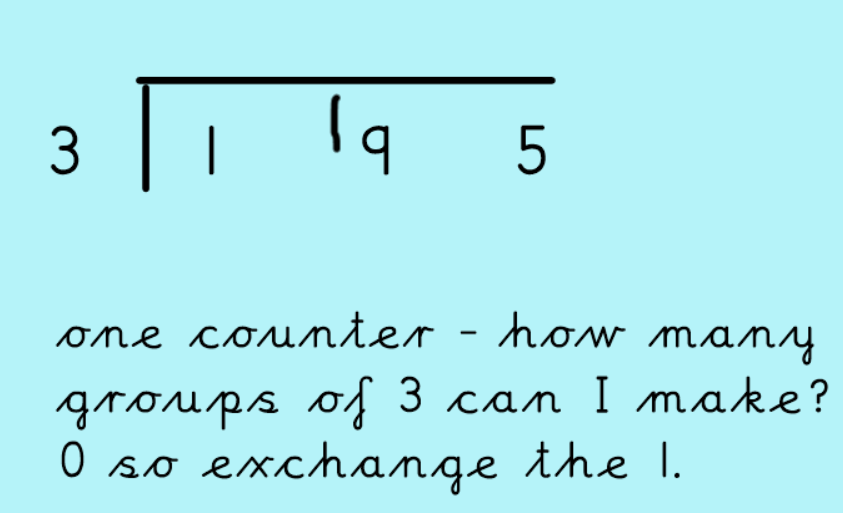 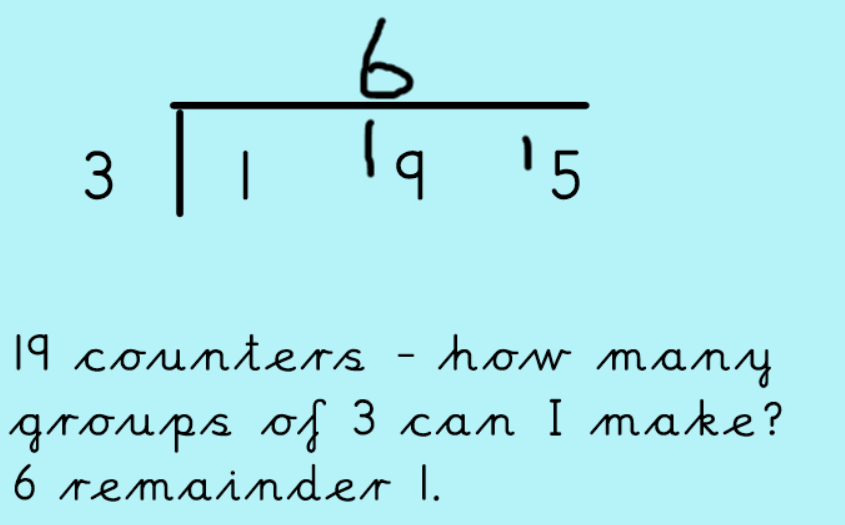 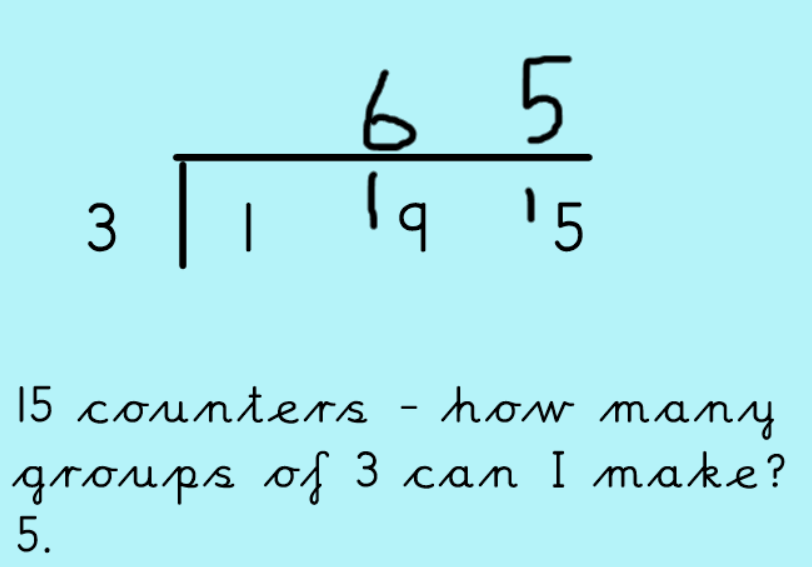 Now use multiplication as the inverse. 65 x 3 =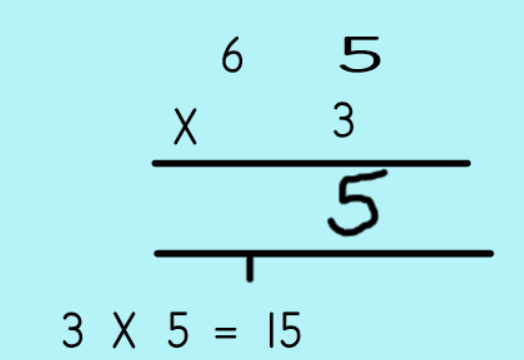 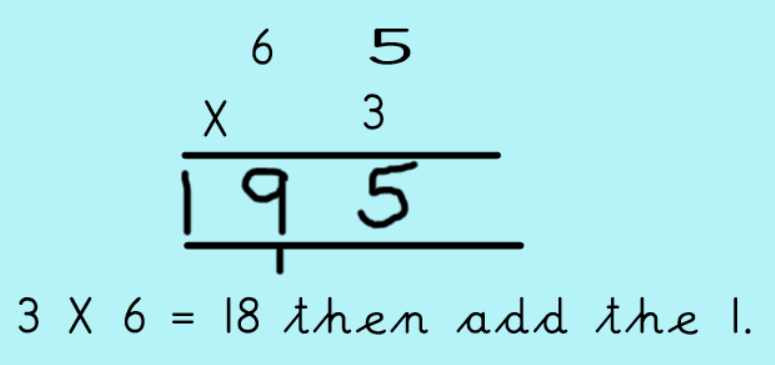 Have a go at the division and multiplication activity. If you get stuck, watch the loom video on the website. 